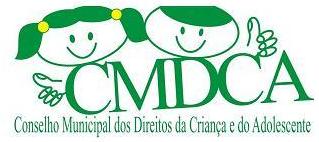 CONSELHO MUNICIPAL DOS DIREITOS DA CRIANÇA E DO ADOLESCENTE (CMDCA)MUNICÍPIO DE ABDON BATISTARESOLUÇÃO Nº 02/2019Dispõe da Aprovação do CMDCA para o Curso de Capacitação aos Conselheiros Tutelares.O Conselho Municipal dos Direitos da Criança e do Adolescente no uso de suas atribuições e de acordo com as deliberações das reuniões ordinárias do conselho, realizadas em 04 de julho e 08 de julho de 2019.Resolve:Art. 1º - Local Horário e data para realização de prova para os Novos Membros do Conselho Tutelar:Dias: 28 de julho de 2019Centro Municipal de Ensino Luiz ZanchettHorário: Das 14h00min às 17h00minOs candidatos deverão comparecer em ate 30 minutos antes do inicio da provaArt. 2º - Esta resolução entra em vigor na data de sua publicação.Abdon Batista, 18 de julho de 2019.Ilaine Carise Vieira Branco Presidente do Conselho Municipal de Direitos da Criança e do Adolescente